中铁城投党委学习贯彻习近平新时代中国特色社会主义思想主题教育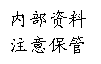 简 报第21期中铁城投所属各单位持续推动第二批主题教育走深走实①在学习贯彻习近平新时代中国特色社会主义思想主题教育中，中铁城投党委牢牢把握“学思想、强党性、重实践、建新功”的总要求，坚持将理论学习、调查研究、推动发展、检视整改、建章立制等重点举措有机融合，确保第二批主题教育走深走实、见行见效。成都分公司主题教育开展以来，成都分公司党委精心组织，严格按照《工作方案》要求扎实推进理论学习，深入开展调查研究等各项工作，将“实”的要求贯穿主题教育全过程，推动企业高质量发展。突出“实学”，在学懂弄通上下功夫。坚持读原著、学原文、悟原理，目前开展中心组学习1次，专题读书班2次，全面掌握习近平新时代中国特色社会主义思想的世界观、方法论和贯穿其中的立场、观点、方法。突出“实效”，在学习调研中找准发力点。聚焦本单位首当其冲的经营发展问题，深入兄弟单位、政府投资平台公司及相关单位开展调查研究工作，形成了一批高质量调研报告，班子成员围绕主题进行了调研成果交流，从公共关系、合作模式等方面进行多维度分析，提出了“产业引领、城市运营”“守正创新、全员经营”等创新经营发展理念，为下步落地重大项目奠定了坚实基础。突出“实干”，用主题教育成果推动工作。班子成员坚持问题导向，把解决实际问题作为学习的落脚点，主题教育期间推动完成新都项目“四证一书”，保障项目顺利完成年度产值目标。空港项目补充协议谈判取得重大进展，解决了项目规模缩减后的合规性难题，切实降低项目经营风险，有效推动主题教育在分公司见行见效。四川分公司以一股“狠”劲，用在一个“学”字上。四川分公司党委迅速成立主题教育领导小组，研究制定《实施方案》，及时购买发放200余册学习书籍，每周开展读书班“闭关”学习，目前，分公司党委开展集中学习研讨1次，专题讲座1次，讲授专题党课6次，读书班共计8期，集中观影2次，党员提交学习心得共计120余份。以一股“狠”劲，用在一个“研”字上。分公司领导班子聚焦企业中心任务和年度重点工作，坚持问题导向，确定10个专题作为调查研究的重点，综合运用座谈交流、调查问卷、现场走访等形式，开展深入调研12场次，并召开了调研成果交流会，调研工作总体取得阶段性成果。以一股“狠”劲，用在一个“实”字上。分公司党委将问题检视贯穿至主题教育推进全过程，梳理形成8个重难点问题清单，并召开前三季度总结大会暨四季度安排部署会，明确了下阶段工作思路。各项目决战决胜四季度，月亮坝大桥成功铺装全线第一联桥面，铜资高速公路TJ3标高狮枢纽上跨成安渝高速首片钢混组合梁架设成功，乐西高速大桥地隧道顺利贯通。乐西项目举行乐西高速绕城段保开通临时联合党支部揭牌暨党员突击队授旗仪式，由乐西项目公司、绕城段各参建单位、运营单位等成员组成的临时联合党支部，以“大战100天”劳动竞赛为载体，带领1000余名建设者铆足干劲抢抓施工“黄金期”，全力以赴加快推进绕城段施工生产进度和运营筹备各项工作，确保今年绕城段通车目标顺利实现。青海（宁夏）分公司青海（宁夏）分公司党支部结合主题教育工作方案，一是原原本本学原著，结合理论学习专项方案，采取集中学习和自学相结合，把《习近平著作选读》等著作安排集中学习，采取分公司领导班子成员、正式党员、流动党员及团支部带头读等方式原原本本读，增强党性修养，提升战略思维。二是认认真真悟原理，在勤思和细悟上下功夫，通过调查研究将经典著作中获取的知识融入自己的知识框架，将原理提升为能力，将知识转化为智慧，运用其中的方法和观点来认识问题、分析问题和解决问题。三是踏踏实实干事业，将以学促干作为根本要求，每次集中学习后进行研讨，研讨主题包括分公司发展、员工发展等内容。广大党员充分发挥先锋模范作用，针对增加运营收入、探索第二曲线、化解保障房风险等重点工作畅所欲言，提出好的意见建议。11月与中核汇能能源公司进行路衍经济探讨，与宁夏水电设计院对抽水蓄能进行学习，宁夏保障房解决方案得到银川市政府的认可。甘肃分公司甘肃分公司党委坚持学做结合、务求实效，突出一个“实”字。一是务实组织理论学习，努力做到学深悟透融会贯通。分公司党委深化理论学习，持续筑牢思想根基，扎实开展专题读书班、集中学习研讨等活动，为每位党员发放学习材料，采取“三会一课”、主题党日等多种形式，深入抓好党员干部学习，努力做到学深一层、学进一步。二是扎实开展调查研究，在摸清问题推动解决上下功夫。分公司领导班子7人按职责分工，深入项目、部门、各参建单位开展专题调研，与各部门干部员工、参建单位管理人员谈话交流，努力做到把情况摸清，把问题摸透，把措施定实。三是扎实做好调查研究“后半篇文章”，把主题教育成果转化为推动高质量发展新成效。分公司党委书记在对天陇铁路项目开展“关于提升分公司党建工作与生产经营深度融合的路径探析”专项调研时，发现项目个别工点迟迟未达到开工条件。为解决项目实际困难问题，分公司第一时间成立问题专班，找问题、明举措，围绕天陇项目涉铁工程、下穿公路等问题，有针对性地解决，使项目具备开工条件。宜宾公司宜宾公司党委认真落实主题教育系列工作安排，不断推动主题教育走深走实。一是坚持以学铸魂，推动强基固本指导实践。邀请中共宜宾市委讲师团专家，为全体员工当面作专题辅导2次，答疑解惑，同时开设微信公众号主题教育学习专栏，方便普通党员和基层群众利用业余时间随时学、随处学。班子成员围绕解决实际问题、实现企业发展讲专题党课7场次，推动全员统一思想、凝聚力量，指导实践。二是坚持“四下基层”，推动破解改革发展难题。领导班子成员深入现场走访，倾听职工群众呼声，找准问题症结，召开调研成果交流会，采取有力措施推动兄弟单位“一盘棋”经营区域市场，帮助恢复临时借用道路，及时支付中小企业款项，加强项目前期策划等，实实在在地解决了一批急难愁盼问题，以实际行动推动破解企业改革发展难题。三是坚持干在实处，推动完成年度目标任务。坚持问题导向，沉下身子找问题，通过问题大梳理、大排查，罗列了涉及企业改革发展的问题8项并对应制定整改措施，全力以赴推动整改，将“问题清单”转化为“成效清单”。公司领导干部带头现场办公下基层，有效解决现场资源保障、安全稳定、运营筹备等方面问题。10月份，宜宾职业技术学院新校园建成投用，宜彝高新互通投入使用，宜威高速公路项目顺利建成通车，“保交付”“保开通”的重要任务目标顺利实现。责任编辑：谢悦                               电话：028-80518285报：中铁城投党委学习贯彻习近平新时代中国特色社会主义思想主题教育领导小组成员送：公司本部各部门，所属各单位党组织，纪委、工会、团委中铁城投党委学习贯彻习近平新时代中国特色社会主义思想主题教育领导小组办公室2023年12月12日